МБОУ – СТУДЕНОВСКАЯ ОСНОВНАЯ ОБЩЕОБРАЗОВАТЕЛЬНАЯ ШКОЛА.ВНЕКЛАССНОЕ МЕРОПРИЯТИЕ.8 – 9 КЛАССЫ.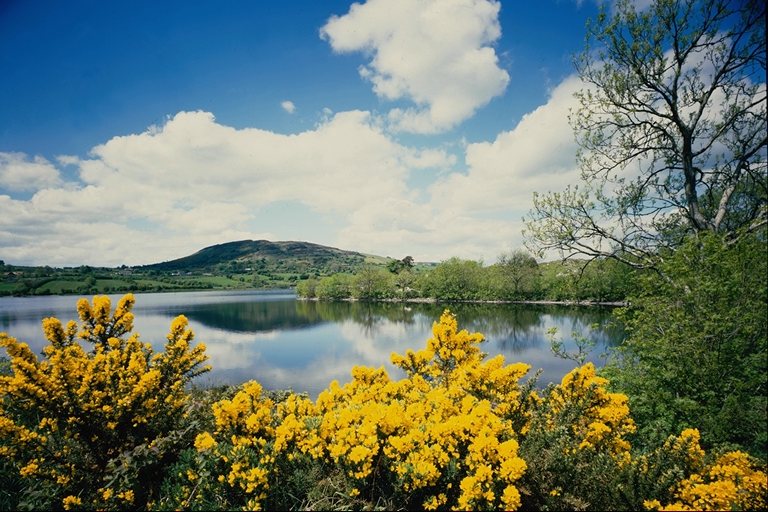 УЧИТЕЛЬ ГЕОГРАФИИ: СЕМИОШИНА С.И.НА ПРОСТОРАХ РОССИИ.Цель:   -   выявить качество и уровень овладения знаниями по физической географии;   -  развивать познавательный интерес и географическое мышление;   -  развивать  коммуникативные навыки /участники разных классов/;   -  создать условия для реальной самооценки учащихся;    -  воспитывать географическую культуру учащихся.Участники: - обучающиеся 8-9 кл.Оборудование:- «видеоряд» о России (фото, картины); загадки, стихи.Эпиграф:«За ясные зори, умытые росами,За русое поле с колосьями рослыми,За реки разливные в пламени синемТебя по – славянски назвали РоссияРоссия …Россия …Равнины…Березы босые, седые осиныВсе дорого с детства,Все памятно с детства,И все же не можешь никак наглядеться.          (Левушкин).Ход игры:Представление команд /название, девиз, представление игроков, капитана/.Конкурс «Загадочная разминка».Конкурс «Географический аукцион»Конкурс капитанов «Географический алфавит»Вступление.Представление команд., жюри, эпиграф, объяснение условий игры.«Загадочная разминка».Каждый с детства твёрдо знает: 
Ангара в Байкал впадает. (не впадает, а вытекает)Знает каждый капитан: 
Волга - это океан. (Не океан, а река)Слышу подсказку Вити-дружка, 
Что Эверест - большая река, (не река, а гора) Ну, а в этой части светаПроживает полпланеты,И, конечно, здесь, без спора,Самые большие горы.Только здесь, поверьте мне,Люди ездят на слоне. (Азия).У тебя, краса-река,Женское обличье,Даже имя у тебяЖенское, девичье. (река Лена).Не приметен ничем, не широк –По просторам Валдайского краяЕле слышно течет ручеек,К морю Каспию убегая. (Волга)7. Известно всем: есть мыс ЛопаткаНа полуострове …(Камчатка).Я – город-герой,Стою над Невой. (Санкт – Петербург).«Географический аукцион»Правила конкурса сходны с правилами телевизионной программы «Своя игра»Тема: Первооткрыватели России.10 баллов: Этот человек не раз наблюдал горы над озером Иссык – Куль. Именно здесь в начале его очередного похода и подстерегла его смертельная болезнь. Последние его слова: Похороните тут, на Иссык-Куле. Надпись сделайте простую: «Путешественник .» - и назвал свою фамилию. Кто это был? (Н.М. Пржевальский).20 баллов: «В 1648 году кочи, в количестве семи, вышли из устья реки Колымы в открытый океан в поисках моржовой кости. Они обогнули «Большой каменный нос» и очутились в Тихом океане …». Кто руководил этими людьми и впервые прошел проливом, разделяющим два материка, соединяющим два океана? (С.И. Дежнев).    30 баллов:  По словам академика Сергея Владимировича Обручева «Вечный памятник        этому исследователю Сибири имеет 1000км длины, 300км ширины и до 3000м вышины; по площади больше Кавказа и выше всех гор Северной Сибири».
Вопрос: что это за вечный памятник и кому он посвящен?( Хребет Черского. Иван Дементьевич Черский – исследователь Сибири, берегов Байкала.)40 баллов: В 1805 году известный русский мореплаватель И.Ф. Крузенштерн писал: «Испытания, учиненные нами, не оставляют ни малейших сомнений в том, что Сахалин есть полуостров, соединенный с Татарией перешейком, вход же в Амур, по мелководности его лимана, недоступен для больших кораблей». Кто опроверг это утверждение и доказал, что Сахалин – остров? ( Г.И. Невельской).50 баллов: В 1649 году он посетил долину Амура и закрепил Приамурье за Русским государством, построив здесь селение, которое сейчас носит его имя. Кто это был? (Е.П.Хабаров).Тема: Природа и регионы России:10 баллов:  Семь тысяч рек, ни в чем не равных                    И с гор стремящих бурный бег,                   И меж полей в изгибах плавных                   Текущих вдаль – семь тысяч рек                   Она со всех концов собрала-                   Больших и малых – до одной,                   Что от Валдая до Урала                    Избороздили шар земной. (Волга).20 баллов: Он опорный край державы                     Её добытчик и кузнец                      Ровесники древней нашей славы                     И славы нынешней творец. ( Урал).30 баллов: И он как зеркало лежит,                     Гора в него глядится                    То туча воды затемнит,                    То солнце в них лучится                    О нём писали  «Чаша вод»                    Да. Но какая «чаша»!       (Байкал).40 баллов: Равнина. Равнина.                    Ни яра, ни пади                    Равнина на север,                    Равнина на юг                    Как будто гористую                    Землю разгладил                    Какой-то гигантский утюг.        (Западная Сибирь).50 баллов: И вдалеке перед тобой,                     Одеты  голубым  туманом,                     Гора вздымалась над горой,                    И в сонме их гигант двуглавый                   Ужасною и величавой                    Там всё блистает красотой.  (Кавказ. Эльбрус)Тема: История в географии:10 баллов: Город уроженцами, которого были знаменитые землепроходцы Семен Дежнев, Федот Попов, Ерофей Хабаров, Владимир Атласов.Ответ: Город Великий Устюг.  «Без устюжан – ребят в Сибири дела не бывать» так звучит русская поговорка.20 баллов: Эта река помнит  восстания Кондратия Булавина и Степана Разина, Куликовскую и Сталинградскую битвы. Эта река дала имя известному русскому князю.    Ответ:  Река Дон. Русский князь Дмитрий Донской.30 баллов: У  этого озера славная история в годы Великой Отечественной войны по его льду проходила Дорога жизни.Ответ: Ладожское озеро. Во время Великой Отечественной войны(1941-1945 гг.) через это озеро была проложена Дорога жизни – ледовая переправа, единственная связь страны с осажденным Ленинградом.40 баллов: В 1242 году на этом озере произошло знаменитое Ледовое побоище. Ответ: Чудское озеро. Знаменитая битва, когда дружина Александра Невского разгромила в 1242 году воинство тевтонских рыцарей, разыгралась прямо на льду озера, почему и получила имя Ледовое побоище.50 баллов: В былинах это озеро часто объявлялось царством морского царя, в гостях у которого побывал Садко.Ответ: Озеро Ильмень. Именно Ильмень служил школой мореходного искусства, будущим поморам, уходившим отсюда на Белое и Баренцево моря.  Глубина озера 3-10  метров. А рыбаки и при малых глубинах терпят тут бури.Тема: «Самая, самый, самое …» + показать эти объекты на карте.10 баллов: Самое глубокое озеро в России? (Байкал).20 баллов: Самый высокий действующий вулкан России? (Ключевская Сопка).30 баллов: Самое большое озеро в России? (Каспийское море-озеро).40 баллов: Самый большой остров России? (Сахалин)50 баллов: Самое чистое море у берегов России? (Чукотское)Тема: Всё обо всём.10 баллов: начало реки. (исток)20 баллов: основатель почвоведения. (Докучаев).30 баллов: из этого дерева в Венеции построены фундаменты для домов. (лиственница)40 баллов: «Страна белой смерти» (Цвейг). «Страна льда и тьмы». (Нансен). Арктика.   50 баллов: «Страна дикая и пустынная», «Богом проклятый край», «страна   голубых озер», «край непуганых птиц», «летом белые ночи превращают ее в страну необыкновенной прелести», - так писали об этом районе Русской равнины многие посетившие ее. Где находится эта «страна»?Ответ: Карелия.Конкурс капитанов:«Географический алфавит»А – пограничная река. (Амур)Б – горы на полуострове Таймыр (Бырранга).В – Самая длинная река Европейской части России (Волга).Г -   форма рельефа (горы)Д – движение льдов или судов под действием морских течений или ветра (дрейф)Е – «Я не видел реки великолепнее …. Пускай Волга нарядная, скромная, зато … могучий богатырь, который не знает куда девать свои силы и молодость» А.П. Чехов (Енисей)Ж – корень жизни (женьшень)З – одна из самых больших равнин России (Западно – Сибирская)К -  "Страна озер и гранита" (Карелия)Л - В 1730 году из глухой деревни Денисовка близ города Холмогоры вышел вместе с рыбным обозом в сторону  Москвы молодой человек, который в скором будущем стал самым известным в России ученым. Он описал строение Земли, развивал атомно-молекулярное учение, писал оды, открыл атмосферу у Венеры, основал  Московский   Государственный Университет, впервые начал говорить о значении Северного морского пути. Ломоносов)М – низкий уровень воды в реке.(межень)Н – стихийное бедствие, сопровождается затоплением местности (наводнение).О – «Полюс холода России» (Оймякон).П – Состояние тропосферы в данном месте в данное время (погода).Р – равнина, на которой располагается наша область (Русская равнина)    С - "Орхидея" Русской равнины. (озеро Селигер, главное сокровище Валдая, его контур напоминает цветок орхидеи).    Т – нагромождение льда высотой до . (торосы).   У – геолог , открыла на Камчатке долину с гейзерами. (Устинова Татьяна Ивановна)    Ф – ученый – минеролог, исследователь природных ресурсов Урала, Средней Азии, Кольского полуострова, собрал богатейшую коллекцию минералов. (Ферсман Александр)   Х – горы на Кольском полуострове (Хибины).   Ч – исследователь Северо – Восточной Сибири, его имя носит хребет. (Черский).    Ш – материковая отмель ( шельф).     Щ – выход кристаллического фундамента на поверхность (щит).    Э – самые длительные отрезки времени в геологической истории Земли (эра).   Ю – период в геологии, расцвет рептилий. (юрский)   Я – полуостров на севере Западной Сибири.Подведение итогов. Награждение победителей.Первооткрыватели России1020304050Природа и регионы России1020304050История о географии1020304050Самая, самый, самое …1020304050Всё обо всём1020304050